Pleasant Grove Historic Preservation Commission Agenda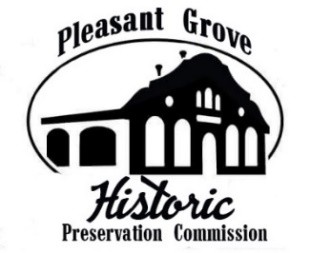 Meeting Date and Time:	Thursday, 15 September 2022, 7 PM Meeting Place:	Community Room (108 S. 100 E.)BusinessExcused:Motion to begin meeting:	Second:Motion to approve May meeting minutes:	Second:Monthly Subcommittee Check-in Reports1.    Conduct subcommittee monthly check-in reports from subcommittee heads:Other Business ItemsReview draft of our 2022-2023 FY budget and vote to adopt if no revisions.Update on Main Street tenant changes. (Geri)Explain our plan to get our city involved with the Main Street Coalition. (Laurel)Potential new Commission member, Mary Ann Kirk, would like to join as member of the public instead. (Laurel)Vote on new logo choices. (Jeanne)Next PGHPC meeting: Thursday, October 20, 7 PMPreservation (Chris Schow)Update on Old Town Hall restoration project (funding gap, two competitive grants to apply for).Assign new head of the cemetery project.Archives (Jeanne)Next inventory session TBD.History & Publications(Laurel Cunningham)Update on publications projects (Manila Church booklet, republication of “By These Hands” book).Community Outreach (Denise Trickler)Any upcoming events or projects?